Расходомер-счетчик электромагнитный ВЗЛЕТ ЭМ  исполнения ПРОФИ –хх2МА (АГРЕССИВОСТОЙКОЕ: IP65, t0 жидкости от -10 до )Модель расходомера:*-для DN до 100;  ** – RS485 MODBUS, дискретные выходы.** - для монтажа расходомеров исполнения «сэндвич» в пластиковые трубопроводы DN 10- DN 100Примечания: ______________________________________________________________________________________________________________________________________________________________________________________________________ При заполнении карты заказа в прямоугольнике выбранной позиции ставится знак   Х  ,
значение параметра указывается в графе таблицы или прямоугольнике рядом с его наименованием.Ф.И.О.  принявшего заказ ____________________________________________ тел. _________________ Город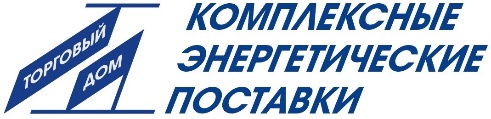 Россия, 454010, Челябинск, ул. Енисейская, 12телефон 	 8-351-750-71-50e-mail: 	 kep_td@mail.ruДокументация и программное обеспечение размещены на сайте www.kepchel.ruПлательщикРоссия, 454010, Челябинск, ул. Енисейская, 12телефон 	 8-351-750-71-50e-mail: 	 kep_td@mail.ruДокументация и программное обеспечение размещены на сайте www.kepchel.ruИНН / КПП  Россия, 454010, Челябинск, ул. Енисейская, 12телефон 	 8-351-750-71-50e-mail: 	 kep_td@mail.ruДокументация и программное обеспечение размещены на сайте www.kepchel.ruПолучательРоссия, 454010, Челябинск, ул. Енисейская, 12телефон 	 8-351-750-71-50e-mail: 	 kep_td@mail.ruДокументация и программное обеспечение размещены на сайте www.kepchel.ruПочтовый адресРоссия, 454010, Челябинск, ул. Енисейская, 12телефон 	 8-351-750-71-50e-mail: 	 kep_td@mail.ruДокументация и программное обеспечение размещены на сайте www.kepchel.ruРоссия, 454010, Челябинск, ул. Енисейская, 12телефон 	 8-351-750-71-50e-mail: 	 kep_td@mail.ruДокументация и программное обеспечение размещены на сайте www.kepchel.ruРоссия, 454010, Челябинск, ул. Енисейская, 12телефон 	 8-351-750-71-50e-mail: 	 kep_td@mail.ruДокументация и программное обеспечение размещены на сайте www.kepchel.ruтелефон, факсРоссия, 454010, Челябинск, ул. Енисейская, 12телефон 	 8-351-750-71-50e-mail: 	 kep_td@mail.ruДокументация и программное обеспечение размещены на сайте www.kepchel.ruДоставкасамовывозсамовывозЖ/ДЖ/ДАВИАРоссия, 454010, Челябинск, ул. Енисейская, 12телефон 	 8-351-750-71-50e-mail: 	 kep_td@mail.ruДокументация и программное обеспечение размещены на сайте www.kepchel.ruПеревозчикРоссия, 454010, Челябинск, ул. Енисейская, 12телефон 	 8-351-750-71-50e-mail: 	 kep_td@mail.ruДокументация и программное обеспечение размещены на сайте www.kepchel.ruПункт назначенияПункт назначенияРоссия, 454010, Челябинск, ул. Енисейская, 12телефон 	 8-351-750-71-50e-mail: 	 kep_td@mail.ruДокументация и программное обеспечение размещены на сайте www.kepchel.ruПредполагаемая дата оплатыПредполагаемая дата оплатыПредполагаемая дата оплатыПредполагаемая дата оплатыПредполагаемая дата оплатыРоссия, 454010, Челябинск, ул. Енисейская, 12телефон 	 8-351-750-71-50e-mail: 	 kep_td@mail.ruДокументация и программное обеспечение размещены на сайте www.kepchel.ruЗаявка №от «___»__________201   г.Дата готовности«___»____________201   г.Комплект однотипных приборов                        шт.исполнение Профи- _ _ 2МА-1-2-3-4-5-6 -П -Бизмеряемая жидкостьдиапазон температуры, °Сматериал трубопровода       Профи-х12 МАПрофи-х12 МАПрофи-х12 МАПрофи-х12 МАПрофи-х22МАПрофи-х22МАПрофи-х22МАПрофи-х22МАсэндвич, DN 10 сэндвич, DN  50 фланцевый, DN  20 фланцевый, DN  80 сэндвич, DN 15 сэндвич, DN  65 фланцевый, DN  25 фланцевый, DN 100 сэндвич, DN 20сэндвич, DN  80 фланцевый, DN  32фланцевый, DN 150 сэндвич, DN 25 сэндвич, DN 100 фланцевый, DN  40 фланцевый, DN 200 сэндвич, DN 32 сэндвич, DN 150 фланцевый, DN  50фланцевый, DN 300 сэндвич, DN 40 фланцевый, DN  65 Наличие индикатораПрофи-1х2МАнетПогрешность измерения-51   2% в диапазоне 1:150Наличие индикатораПрофи-2х2МАестьПогрешность измерения-52   1% в диапазоне 1: 80Стандарт фланцев-11ГОСТ 12820, сталь Ст-20Погрешность измерения-53   0,5% в диапазоне 1: 10*Стандарт фланцев-12ГОСТ 12820,нержав. стальИнтерфейс-61стандартная комплектация**Материал электродов-21нержавеющая стальИнтерфейс-62станд.+ токовый выход 4-20 мАМатериал электродов-22титанНаправление потока-П1однонаправленное Материал электродов-23танталНаправление потока-П2реверсивноеЗащитные кольца-31без колецИсточник питания 220/=24В-Б1отсутствуетЗащитные кольца-32нержавеющая стальИсточник питания 220/=24В-Б215.24Поворот блокаизмерения (БИ) -41без поворотаИсточник питания 220/=24В-Б330.24Поворот блокаизмерения (БИ) -42на 900 по часовой стрелкеПоворот блокаизмерения (БИ) -43на 1800 по часовой стрелкеПоворот блокаизмерения (БИ) -44на 2700 по часовой стрелкеМаксимальный расход по токовому выходу, м3/ч           общая длина кабеля питания 220В-ИП – ЭМ, мУниверсальный выход №1:константа преобразования (Кр,), имп/лобщая длина кабеля связи (универсальный/токовый/RS485), мТеплоизоляционный чехол для БИ:   с  обогревающим кабелем шт.Теплоизоляционный чехол для БИ:   с  обогревающим кабелем шт.                                                      без обогревающего кабеля шт.Присоединительная арматура:  углеродистая стальПрисоединительная арматура: нержавеющая сталь              крепеж из нержавеющей сталиDyтрубопроводаКомплект №1(фланцы, габаритный имитатор, крепеж, прокладки)Комплект №2(комплект №1 + прямолинейные участки, конфузоры)Комплект №3(комплект №1 без имитатора)Комплект №4**( фланцованные прямолинейные участки с резьбой, габаритный имитатор, крепеж, Комплект №4**( фланцованные прямолинейные участки с резьбой, габаритный имитатор, крепеж, DyтрубопроводаКомплект №1(фланцы, габаритный имитатор, крепеж, прокладки)Комплект №2(комплект №1 + прямолинейные участки, конфузоры)Комплект №3(комплект №1 без имитатора)Сталь Ст20Нержав. сталь